PLAN DE TRABAJODATOS GENERALES DEL (A) ESTUDIANTE NOMBRE: NO.DE CONTROL:CARRERA: SEXO:             M ( )                  F ( )DOMICILIO PARTICULAR: TELÉFONO:CORREO ELECTRÓNICO:FECHA:DATOS GENERALES DE LA DEPENDENCIANOMBRE DE LA DEPENDENCIA:DIRECCIÓN COMPLETA:LOCALIDAD:TELÉFONO:ACTIVIDADES1.-2.- 3.-  4.- FIRMA DEL ESTUDIANTE                                                    NOMBRE Y FIRMA DEL RESPONSABLE DEL             	PROGRAMA 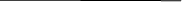 ATZIRI Y. MERLO RODRÍGUEZ                                                    SELLO DE LA DEPENDENCIA                DIRECTOR 